4.4 Winning the WarStrategic victories in the _______and at __________ enable the Americans to defeat the______European Allies Shift the BalanceTraining the Continental Army• 1778, ____________captain ______________________________goes to __________• Trains _____________ in fighting skills, field _________________of regular ________Lafayette and the French• Marquis de Lafayette—___________________________________________________• Lobbies for__________________, 1779; leads command in last ___________________The British Move SouthEarly British Success in the South1778, British take_____________; royal governor reinstated in _______________________armies capture________________, 1780—____________________ British commander ______________________smashes through _________________________Americans escape _________ owners, join British to win _______British Losses in 1781_______, Cornwallis fights_________________, ________________in ________Weakened _________________gets_________________, camps at __________The British Surrender at YorktownVictory at Yorktown• French army lands in________________, Rhode Island in _______• Lafayette’s plan: __________________________________________________• French_________________________, _______________ Chesapeake Bay• American, French siege________________, shell ________for three weeks• Cornwallis ____________________________________________Seeking Peace• 1782 peace talks include_________________, __________, __________, __________• American negotiators: John Adams, Benjamin Franklin, John Jay • ________________signed September_______:	- ________________________________________________________________	- ________________________________________________________________	- ________________________________________________________________	- ________________________________________________________________	-_________________________________________________________________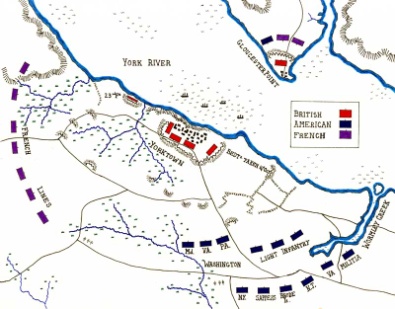 The War Becomes a Symbol of LibertyThe Impact on American SocietyWar stimulates___________________—________________________________Equality for____________; women do not gain ___________________________African Americans still _____________; those free face _____________________________in upper South debate______________________; some free ___________________________continue to be forced off their ___________by settlersThe Challenge of Creating a GovernmentU.S. attempts to create ______________________________________________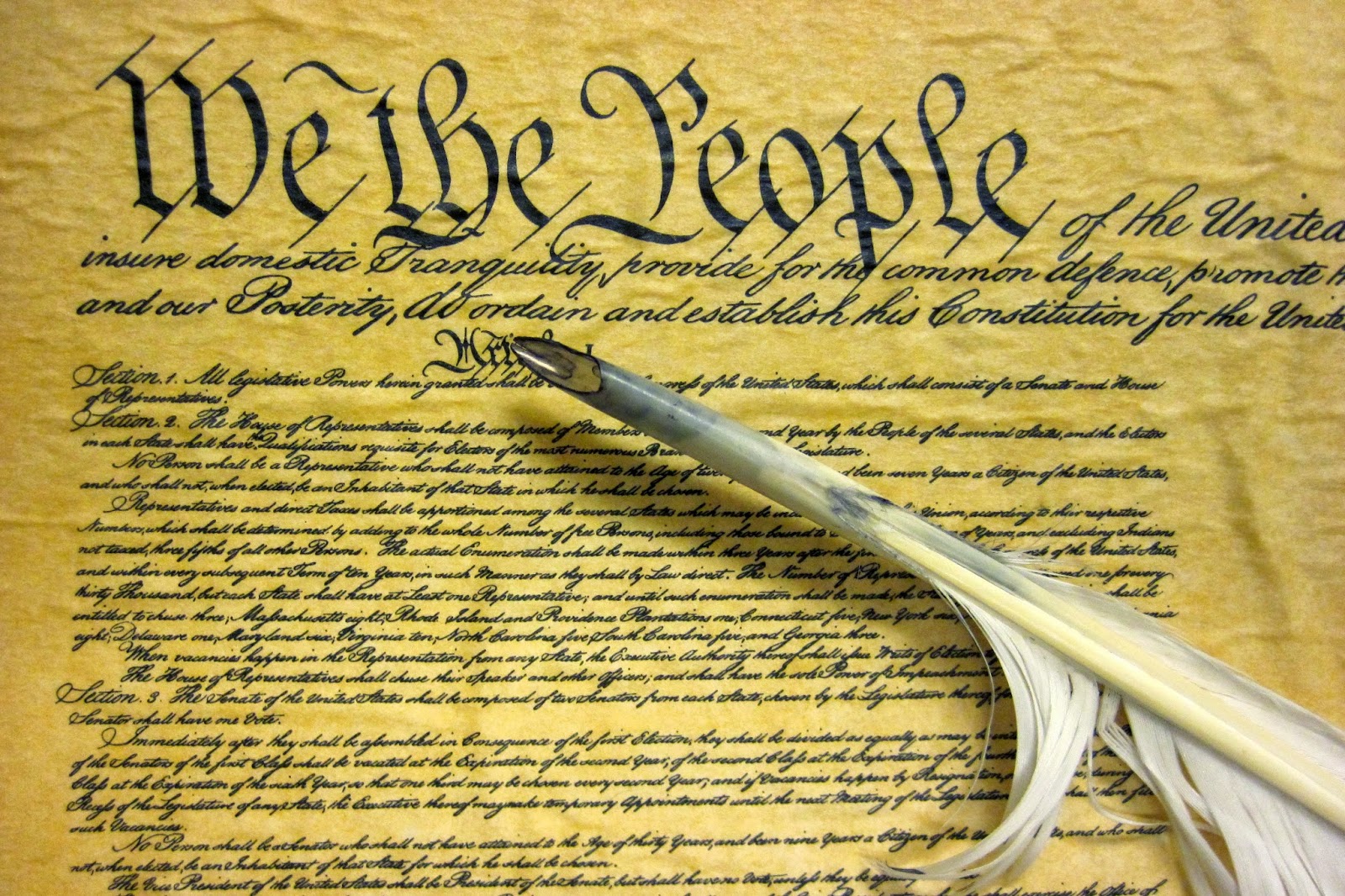 